Wagoner Football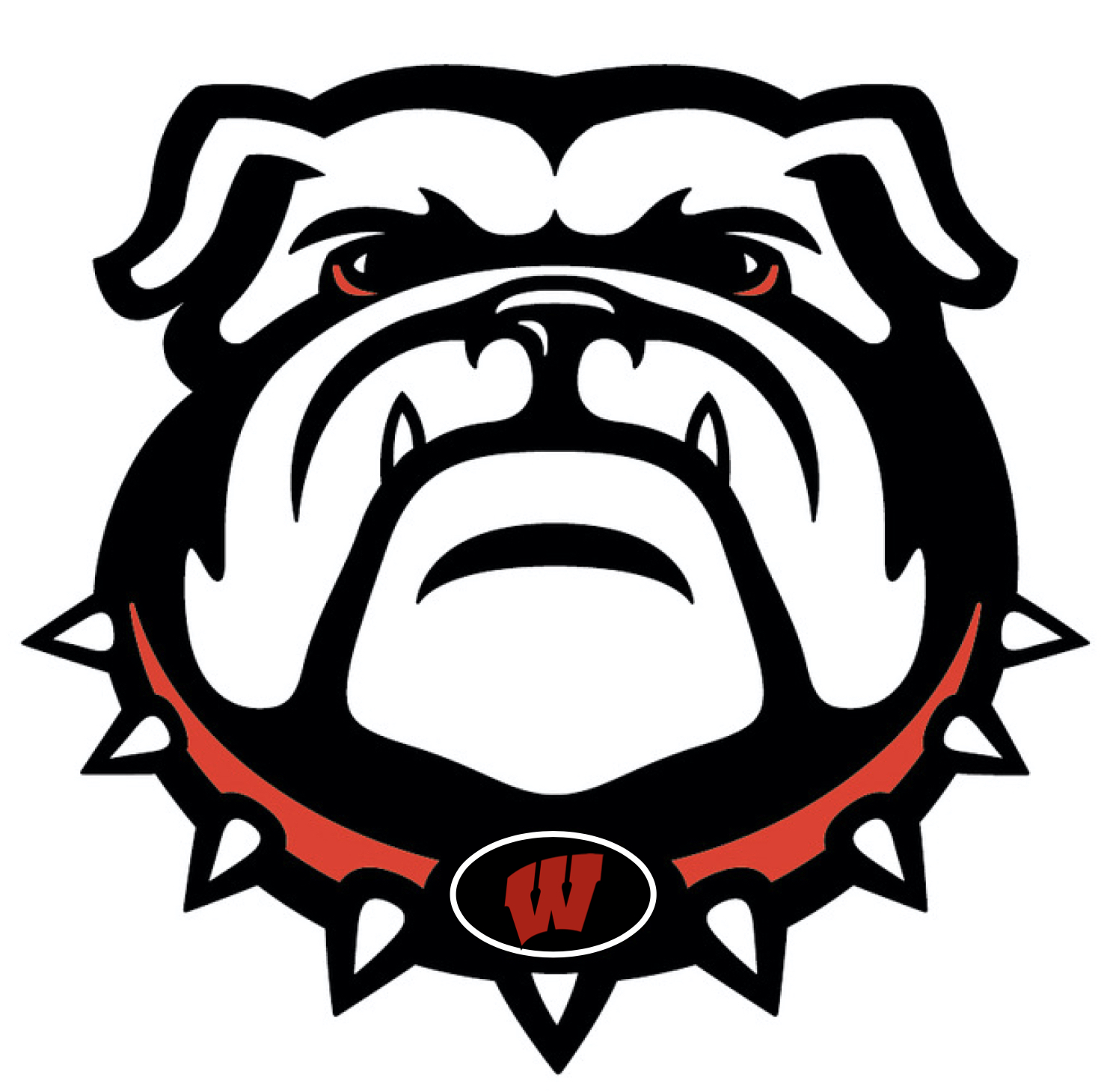 2      0      1      9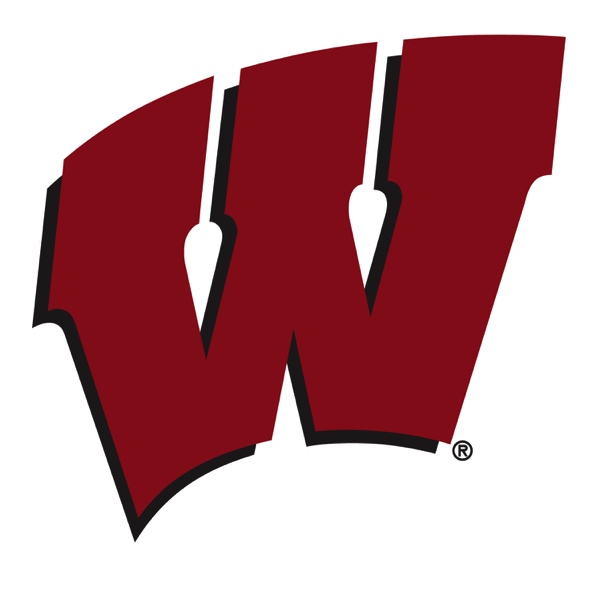 